  Спецификация 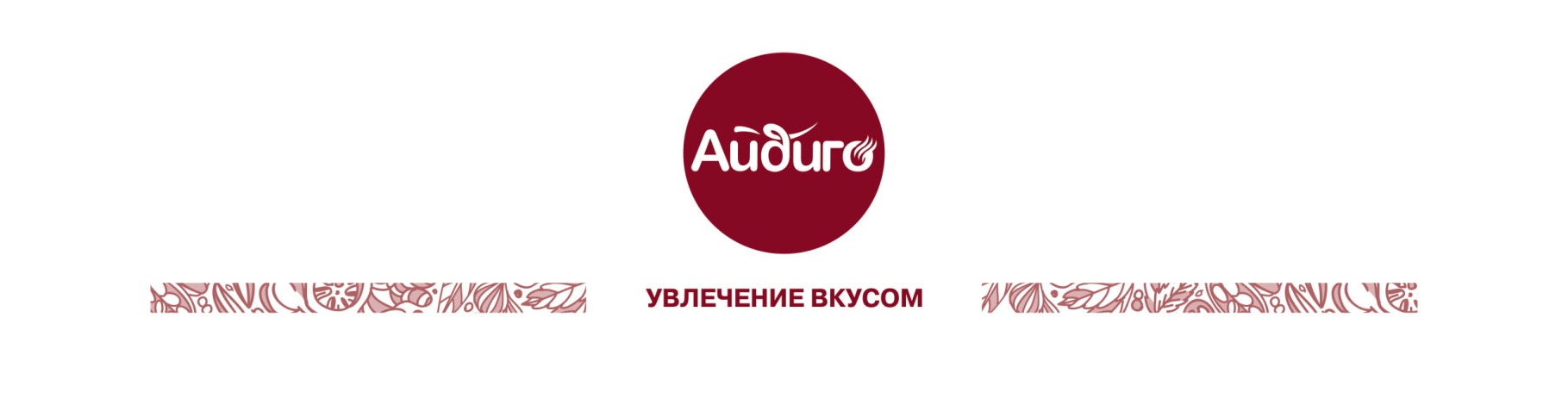 Бадьян 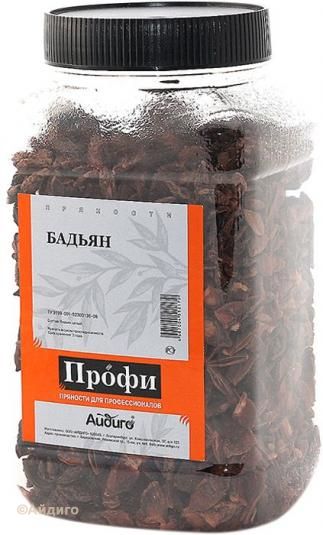 Предприятие-изготовитель: ООО «Айдиго», Юр. Адрес: 620049, Россия, Свердловская обл., г. Екатеринбург, ул. Комсомольская 37, оф. 207/1Адрес производства: 623704,Россия, Свердловская обл., г. Березовский, Режевской тракт, 15 км, уч. № 4Наименование  продукции: Пряности пищевкусовые. Бадьян. Вид потребительской тары: банка прямоугольная из полиэтилентерефталата с твист-крышкой.Масса нетто потребительской единицы: 300 гПредприятие-изготовитель: ООО «Айдиго», Юр. Адрес: 620049, Россия, Свердловская обл., г. Екатеринбург, ул. Комсомольская 37, оф. 207/1Адрес производства: 623704,Россия, Свердловская обл., г. Березовский, Режевской тракт, 15 км, уч. № 4Наименование  продукции: Пряности пищевкусовые. Бадьян. Вид потребительской тары: банка прямоугольная из полиэтилентерефталата с твист-крышкой.Масса нетто потребительской единицы: 300 гПоказатели качестваПоказатели качестваОрганолептические показателиОрганолептические показателиОрганолептические показателиВнешний видВнешний видПлоды, в виде звездочек, состоящих из сросшихся плодолистиков, внутри которых содержатся семена.ЦветЦветкоричневый  различных оттенков  Вкус и аромат Вкус и ароматАромат свойственный бадьяну. Вкус сладковато-жгучий, пряный. Посторонние привкус и запах не допускаютсяФизико-химические показателиФизико-химические показателиФизико-химические показателиМассовая доля влаги, %, не более   Массовая доля влаги, %, не более   12,0Массовая доля металлических примесей (частиц не более 0,3 мм в наибольшем линейном измерении), % не более     Массовая доля металлических примесей (частиц не более 0,3 мм в наибольшем линейном измерении), % не более     0,001Зараженность и загрязненность вредителями хлебных запасовЗараженность и загрязненность вредителями хлебных запасовНе допускаетсяМикробиологические показателиМикробиологические показателиМикробиологические показателиБГКП (колиформы), не допускаются в г продуктаБГКП (колиформы), не допускаются в г продукта0,01КМАФАнМ, КОЕ/г, не болееКМАФАнМ, КОЕ/г, не более5*105 Плесени, КОЕ/г, не более Плесени, КОЕ/г, не более103 Сульфитредуцирующие клостридии и патогенные микроорганизмы Сульфитредуцирующие клостридии и патогенные микроорганизмысоответствует  требованиям ТР/ТС 021-2011 прил.2.Токсичные элементыТоксичные элементыСоответствует  требованиям ТР/ТС 021-2011 прил.3.Нормативная документация на продукцию: ТУ 9199-001-52303135-2006Нормативная документация на продукцию: ТУ 9199-001-52303135-2006Нормативная документация на продукцию: ТУ 9199-001-52303135-2006Состав продукта: Бадьян (плоды) Состав продукта: Бадьян (плоды) Состав продукта: Бадьян (плоды) Сроки годности и условия хранения: в сухих, хорошо вентилируемых помещениях, защищенных от атмосферных осадков и солнечных лучей, при температуре не выше + 20 °С и влажности не более 75%. Срок годности 36 месяцев при соблюдении условий хранения.Сроки годности и условия хранения: в сухих, хорошо вентилируемых помещениях, защищенных от атмосферных осадков и солнечных лучей, при температуре не выше + 20 °С и влажности не более 75%. Срок годности 36 месяцев при соблюдении условий хранения.Сроки годности и условия хранения: в сухих, хорошо вентилируемых помещениях, защищенных от атмосферных осадков и солнечных лучей, при температуре не выше + 20 °С и влажности не более 75%. Срок годности 36 месяцев при соблюдении условий хранения.Способ применения: использовать при приготовлении блюд согласно рецепту или по вкусу.  Способ применения: использовать при приготовлении блюд согласно рецепту или по вкусу.  Способ применения: использовать при приготовлении блюд согласно рецепту или по вкусу.  Ограничения по использованию: Произведено на предприятии, где используется горчица, кунжут, сельдерей.Ограничения по использованию: Произведено на предприятии, где используется горчица, кунжут, сельдерей.Ограничения по использованию: Произведено на предприятии, где используется горчица, кунжут, сельдерей.